Конспект урока 1 класс.Предмет: Математические представления.Тема урока: Больше. Меньше. Столько же.Цель урока:  раскрытие предметного смысла отношений «столько же», «больше», «меньше».Задачи урока: Образовательные: познакомить учащегося с новыми понятиями «больше, меньше, столько же», закрепить знания по теме «раньше, позже, сначала, потом».Коррекционно-развивающие: способствовать развитию мышления, внимания и памяти, развитию общей моторики, координации речи с движением, развивать самостоятельность учащегося, используя проблемные ситуации, творческие задания, развивать познавательный интерес к предмету.Воспитательные: воспитывать интерес к урокам математики;  усидчивость, настойчивость в работе, аккуратность при выполнении заданий;  доброжелательность и тактичность по отношению к педагогу.Тип урока:  Урок открытия нового знания.Методы: словесные, наглядные, частично-поисковые, практические, игровые, иллюстративные. Планируемые результаты Средства, обеспечивающие учебный процесс на уроке:  наглядные пособия, дидактический, раздаточный материал, предметная картинка с изображением белки, карточки с заданием, тетрадь, цветные карандаши, учебник «Математика», Алышева Т.В. 1 класс, часть 1.Технологическая карта урокаПредметные знания, предметные действияУУД УУД УУД УУД Предметные знания, предметные действиярегулятивныепознавательныекоммуникативныеличностныеСравнивать группы предметов, используя отношения «больше», «меньше», «столько же»;Сравнивать две группы предметов, объединяя предметы в пары и опираясь на сравнение чисел в порядке их следования при счёте;Делать вывод, в каких группах предметов поровну (столько же), в какой группе предметов больше (меньше) и на скольконаучится: принимать и сохранять учебную задачу; оценивать результат своих действий; получит возможность научиться: адекватно воспринимать оценку своей работы учителем, использовать в своей деятельности простейшие приборы.научится: понимать заданный вопрос, в соответствии с ним строить ответ в устной форме;  понимать знаки, символы;получит возможность научиться: ориентироваться на возможное разнообразие способов решения учебной задачи: подводить анализируемые объекты под понятия разного уровня обобщения; проводить аналогии между изучаемым материалом и собственным опытом; группировать предметы, объекты на основе существенных признаков.научится: использовать в общении правила вежливости;получит возможность научиться: строить понятные для партнёра высказывания. сформируется положительное отношение к  учебной деятельности; интерес к учебному труду; основные моральные нормы поведения;получит возможность для формирования: внутренней позиции школьника на уровне положительного отношения к школе; оценки жизненных ситуаций и поступков художественных текстов с точки зрения общечеловеческих норм.Этап урокаДеятельность учителяУчебное содержаниеДеятельность обучающихся УУДОрганизационно-мотивационный момент.Цель: дисциплинировать учащегося, настроить его на изучение нового материала.(1 мин.)- Послушай стихотворение. Добрый день!  Я рада тебя видеть! Начинаем наш урок.Вот звенит для нас звонок, начинается урок.
Ровно встали, потянулись, и друг другу улыбнулись.Молодец! Садись. У нас сегодня урок математики.Какой у нас урок?Ребенок встаёт, потягивается, смотрит на педагога и улыбаются, садится на своё место     .Ребенок   повторяетЛичностные:- Обладать мотивационной основой учебной деятельности.- Проявлять интерес к изучаемой теме.- Определять и выполнять общие для всех правила поведения.Регулятивные:- Управлять своим настроениемАктуализация опорных знаний.Цель: организация актуализации полученных ранее знаний, достаточных для построения нового знания, выявление и фиксация затруднения.(4 мин.)- Для того, чтобы нам было легче освоить новую тему урока, для начала давайте вспомним, какие слова были главными на прошлом уроке.-А какой день недели сегодня?-Какой день недели идет сначала: вторник или среда?-А что наступает раньше: суббота или воскресенье?-Какой день недели наступает после четверга?-Назови се дни недели по порядку.-Сегодня к нам  гости заглянула белочка. Белочка хочет, чтобы ты ей показал чему научились на уроках математики. На наборном полотне расположены 2 группы предметов: красные и зелёные круги; груши и яблоки и т. д. – Как ты думаешь, каких предметов больше (меньше)?Учащийся может дать разные ответы.  Может предложить сосчитать предметы, тогда учителю следует предложить такой вариант:– Можно ли сразу сказать не считая чего больше? Если бы ты не умел считать, как бы узнал, каких предметов больше (меньше)?Может быть и другой вариант ответа (соединять предметы стрелочкой): Наглядный материал. Наборное полотно. Картинка белочки.. - Раньше, позже, сначала, потом.Ответ ребенка-Вторник -Суббота-Пятница-Пн, вт, ср, чт, пт, сб, вс.Отвечают на вопросы.Предлагает объединить предметы в пары: яблоко – груша. Если лишней останется груша, значит, груш больше; если лишним будет яблоко, значит, больше яблок, а груш, соответственно, меньшеРегулятивные:- выделять и осознавать то, что уже усвоеноКоммуникативные:- слушать и понимать речь других;- строить понятные для партнёра высказыванияПознавательные:- понимать заданный вопрос, в соответствии с ним строить ответ в устной форме;ЦелепологаниеОпределение темы и цели урока.(2 мин.)-   Как ты думаешь, чему мы будем учить сегодня белочку?Итак, проговариваем цель нашего урока… С помощью учителя формулирует тему и цели урокаРегулятивные:-определять и формулировать цель деятельности на уроке;- понимать, принимать и сохранять учебную задачу.Работа по теме урокаЦель: составление плана действий и его реализация. Знакомство с новыми понятиями, терминологией. Решение устных задач и обсуждение проекта её решения(10 мин.)Первичная проверка понимания.Цель:  Развитие внимания и наблюдательности.(5 мин) 1) Работа со счетным материалом- Положите перед собой 4 квадрата. А сейчас сделайте так, чтобы квадратов было больше, чем треугольников и меньше, чем кругов.Проверь себя еще раз. Ничего пока не исправляй. Попробуйте объяснить ошибку, если она есть.- Белочке тоже захотелось выполнить такое задание. Проверьте, правильно ли его выполнила белочка.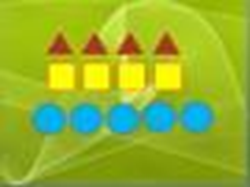 Что нужно исправить?Теперь у себя на парте сделай так, чтобы треугольников стало столько же сколько и квадратов.Что ты для этого сделал?Теперь сделай так, чтобы кругов стало столько же сколько квадратов.Что сделал с кругами?2) Работа по учебнику Рассмотри в учебнике рисунок 1. Герои  какой сказки здесь нарисованы?Сравни количество домиков и количество поросят на рисунке.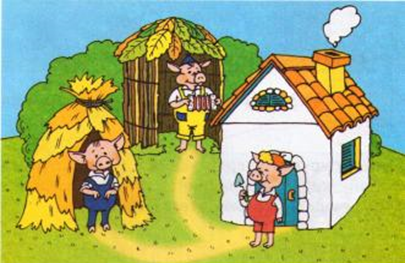 Что можно  сказать о количестве домиков и поросят?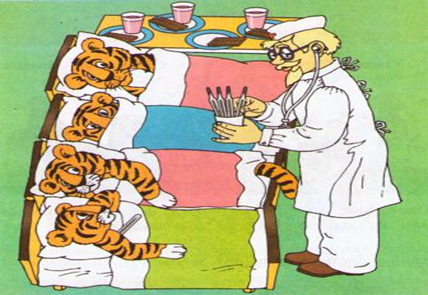 О чём можно сказать «столько же», «больше», «меньше»?Счетный раздаточный материал (геометрические фигуры) Учебник «Математика», Алышева Т.В. 1 класс, часть 1,Ребенок самостоятельно выкладывает фигуры, согласно заданию.Анализирует свою работу.Выполняет проверку задания и вносит исправления.Работает со счетным материалом, выполняя задания учителя. Объясняет свои действия.Рассматривает картинки и задания в учебнике, отвечает на вопросы учителя.Личностные:- высказывать свое мнение,обосновывать свою позицию,Регулятивные:- ориентироваться в своей системе знаний;- проявлять интерес к изучаемой теме.Коммуникативные:- вступать в сотрудничество с учителем ФизкультминуткаЗрительная гимнастика (на компьютере)(3 мин.)Учитель показывает движения Раз, два, три, четыре, пять! Мы умеем отдыхать.Приподнялись, чуть приселиИ соседа не задели.А теперь придётся встать, Головою покачать.На носочки поднялись,Руки опустили.А теперь присели,Коленки обхватили.Снова встали – ноги вместе.И уже сидим на месте!Делает физкультминутку, зрительную гимнастикуРегулятивные: осуществляет контроль своих действий, ориентируясь на показ движений учителя.Первичное закрепление.Цель: организация усвоения способа действий при решении нового с их проговариванием, опираясь на новые знания.(5 мин.)  3) Игра «Орешек для белочки» Белочка решила с тобой поиграть. На столе ты видишь картинки с орешками и фигурки белочек Белочкам с первого ряда раздай по орешку. Давай проверим, хватит ли белочкам первого ряда по одному орешку. (Хватает, даже остается лишний орешек)Что можешь сказать про белочек первого ряда и про орешки?Теперь  белочкам второго ряда раздай орешки. Проверяем, хватит ли белочкам второго ряда по 2 орешка? (Хватает, их поровну)Что можно сказать про белочек второго ряда и про орешки?И, наконец,  белочкам третьего ряда раздай орешки. Смотри, хватит ли им по три орешка. (Не хватает)Что можно сказать про белочек третьего ряда и про орешки?4) Работа по карточкеИ напоследок белочка приготовила тебекарточку, на которой изображены грибочки, шишки и орешки.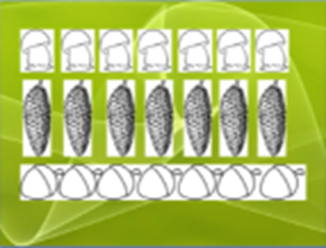 Что ты можешь про них сказать?Задание от белочки: закрась предметы так, чтобы ты, когда будешь о них рассказывать, мог  использовать слова «столько же», «больше», «меньше».   Раздаточный материал: картинки орешков, фигурки белок.Карточка с заданиемУчаствует в игре и выполняет задание белочки.Осуществляет анализ объектов.Выполняет задание на карточке Регулятивные:- выполнять учебные действия в громкой речевой и умственной форме,- выделять и осознавать то, что нужно еще усвоитьКоммуникативные:- вступать в сотрудничество с учителем;- принятие решения и его реализацияПознавательные:-использование системы теоретических знаний на практике- наблюдать, сравнивать и делать обобщение - делать выводы.  Самостоятельная работа. Цель: организация самостоятельного выполнения задания обучающимся. (5 мин.) – Какие листья изображены в тетради?– Каких листьев меньше?– На сколько их меньше?– Дорисуй берёзовые листья так, чтобы их стало столько же, сколько дубовых.– Что изображено на рисунке? – Для чего служит светофор?– А ты знаешь, какого цвета «глаза» у светофора и что обозначает каждый из них?– Какого цвета верхний «глаз» светофора?– Закрась на первом светофоре только верхний кружок.– Какого цвета второй «глаз» светофора?– Закрась на втором светофоре средний кружок жёлтым цветом.– Какого цвета третий «глаз» светофора?– Закрась на последнем светофоре зелёным цветом нижний кружок.– Что обозначает каждый сигнал светофора?Тетрадь, цветные карандаши  Рассматривает иллюстрации в тетради и отвечает на вопросы учителя. – Берёзовых.Самостоятельно работают с тетрадью (с. 6, рисунок 3). -  Светофор.– Красного.– Жёлтого.– Зелёного. Регулятивные:-  саморегуляция как способ к мобилизации сил и энергии, к волевому усилию и преодолению препятствийКоммуникативные:- участвовать в обсуждении. Предметные:- использование системы научных и теоретических знаний на практике.Рефлексия (подведение итогов занятия)  Цель: организовать оценивание обучающимся собственной деятельности на уроке.(3мин.) Какую задачу мы перед собой ставили?Удалось ли нам её решить? Каким способом? Какие открытия сделали на уроке?Как ты думаешь, где можно применить данные знания?Белочка благодарна тебе за сегодняшний урок, ей очень понравилось как ты работал. Даёт полные ответы на вопросы.Личностные:- оценивать свою деятельность Регулятивные:- выполнять учебные действия в громкой речевой и умственной форме.-Выделять и осознавать то, что уже усвоено.- делать выводы, обобщать знания по полученной информации.Коммуникативные:- оценивать работу.Информация о домашнем задании, инструктаж по его выполнению           (2 мин.)Домашнее задание Творческое задание. Узнать по какому правилу составлен ряд бусин и продолжить его.  Карточка с изображением бусин разных по формеСлушает учителя, задает вопросы по выполнению дом. задания.Познавательные: общеучебные – извлекает необходимую информацию из рассказа учителяРегулятивные: действует с учетом выделенных учителем ориентиров